  الفيدرالية الجزائرية لكرة القدم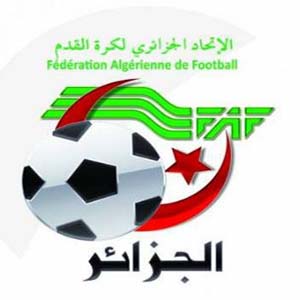 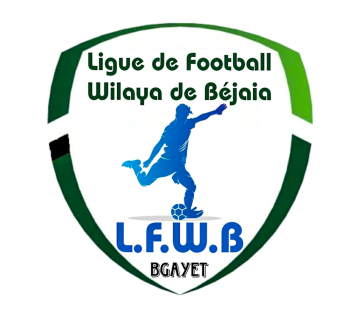                                Fédération Algérienne de Footballرابطة كرة القدم لولاية بجاية                             Ligue de Football de la Wilaya de BéjaiaDIRECTION DES COMPETITIONSHONNEURPROGRAMMATION  21° JOURNEEVENDREDI 24 MARS 2023SAMEDI 25 MARS 2023**********************************PRE-HONNEURPROGRAMMATION  21° JOURNEEVENDREDI 24 MARS 2023SAMEDI 25 MARS 2023**********************************JEUNES GROUPE « 1 »PROGRAMMATION 12° JOURNEESAMEDI 25 MARS 2022DIMANCHE 26 MARS 2022**********************************JEUNES GROUPE « 2 »PROGRAMMATION 14° JOURNEEVENDREDI 24 MARS 2023PROGRAMMATION 15° JOURNEESAMEDI 25 MARS 2023JEUDI 30 MARS 2023**********************************JEUNES GROUPE « 3 »PROGRAMMATION 14° JOURNEEVENDREDI 24 MARS 2023SAMEDI 25 MARS 2023DIMANCHE 26 MARS 2023PROGRAMMATION 15° JOURNEEJEUDI 30 AVRIL 2023**********************************JEUNES GROUPE « 4 »PROGRAMMATION 12° JOURNEEVENDREDI 24 MARS 2023SAMEDI 25 MARS 2023**********************************JEUNES GROUPE « A »PROGRAMMATION 11° JOURNEEVENDREDI 24 MARS 2023PROGRAMMATION 12° JOURNEELUNDI 27 MARS 2023MERCREDI 29 MARS 2023**********************************JEUNES GROUPE « B »PROGRAMMATION 09° JOURNEEVENDREDI 24 MARS 2023**********************************JEUNES GROUPE « C »PROGRAMMATION 09° JOURNEEVENDREDI 24 MARS 2023SAMEDI 25 MARS 2023**********************************SOUS TOUTES RESERVES DE CHANGEMENT.StadesRencontresRencontresHorairesMELBOUJS Melbou RC Ighil Ali 14 H 30OUED GHIRAS Oued GhirO M’Cisna14 H 30BENAL. PRINCIPALJS I. OuazzougARB Barbacha 14 H 30AIT R’ZINECRB Ait R’ZineNC Bejaia14 H 30StadesRencontresRencontresHorairesBENI MANSOURUS Beni Mansour JSB Amizour 14 H 00AOKASCRB AokasUS Soummam 14 H 00SEDDOUKRC Seddouk SRB Tazmalt 14 H 00StadesRencontresRencontresHorairesBOUHAMZAIRB Bouhamza AS Taassast14 H 30TASKRIOUTNB Taskriout ES Tizi Wer14 H 30TAZMALTOS Tazmalt CR Mellala14 H 30AKFADOUOC Akfadou JS Tissa14 H 30StadesRencontresRencontresHorairesBOUDJELLILCS Boudjellil CSA Tizi Tifra14 H 00BEJAIA NACERIACS P. Civile CSS Aouzellageun14 H 00OUZELLAGUEN WRB Ouzellageun JS Bejaia 14 H 00Stades		Rencontres		RencontresU15U17U19MELBOU ES Tizi WerA. Ait Smail10 H 3012 H 0014 H 00BENAL. PRINCIPALJS I. OuazzougNB TaskrioutJoués le 18/03/2023Joués le 18/03/2023Joués le 18/03/2023Stades		Rencontres		RencontresU15U17U19MELBOUJS Melbou US Soummam 10 H 3012 H 0014 H 00AOKASCRB Aokas NC Bejaia 10 H 3012 H 0014 H 00Stades		Rencontres		RencontresU15U17U19SEMAOUNJS Tissa JS Bejaia 10 H 3012 H 0014 H 00AMIZOURJSA Amizour JSB Amizour 10 H 3012 H 0014 H 00BENAL. ANNEXE                                                                                                          CS P. CivileARB BarbachaJoués le 17/03/2023Joués le 17/03/2023Joués le 17/03/2023OUED GHIRCR MellalaAS TaassastJoués le 18/03/2023Joués le 18/03/2023Joués le 18/03/2023EXEMPTAS Oued GhirAS Oued GhirAS Oued GhirAS Oued GhirAS Oued GhirStades		Rencontres		RencontresU15U17U19OUED GHIRAS Oued Ghir CR Mellala10 H 3012 H 0014 H 00BENAL. ANNEXE                                                                                                          AS Taassast CS P. Civile 10 H 3012 H 0014 H 00Stades		Rencontres		RencontresU15U17U19AMIZOURJSB AmizourJS Tissa10 H 3012 H 0014 H 00BARBACHAARB BarbachaJSA Amizour10 H 3012 H 0014 H 00EXEMPTJS BejaiaJS BejaiaJS BejaiaJS BejaiaJS BejaiaStades		Rencontres		RencontresU15U17U19BOUDJELLILCS Boudjellil WRB Ouzellaguen 10 H 3012 H 0014 H 00Stades		Rencontres		RencontresU15U17U19OUZELLAGUENCSS AouzellaguenUS Beni MansourJoués le 18/03/2023Joués le 18/03/2023Joués le 18/03/2023AIT R’ZINE CRB Ait R’ZineRC Ighil Ali10 H 3012 H 0014 H 00Stades		Rencontres		RencontresU15U17U19TAZMALTSRB Tazmalt IRB Bouhamza10 H 3012 H 0014 H 00EXEMPTOS TazmaltOS TazmaltOS TazmaltOS TazmaltOS TazmaltStades		Rencontres		RencontresU15U17U19TAZMALTOS Tazmalt SRB Tazmalt10 H 3012 H 0014 H 00BENI MANSOURRC Ighil Ali CSS Aouzellaguen 10 H 3012 H 0014 H 00OUZELLAGUENWRB OuzellaguenCRB Ait R’Zine10 H 3012 H 0014 H 00BOUHAMZAIRB Bouhamza CS Boudjellil10 H 3012 H 0014 H 00EXEMPTUS Beni MansourUS Beni MansourUS Beni MansourUS Beni MansourUS Beni MansourStades		Rencontres		RencontresU15U17U19ADEKARCSA Tizi Tifra ES Beni Maouche10 H 3012 H 0014 H 00SIDI AICHEl Flaye ACS RC Seddouk10 H 3012 H 0014 H 00M’CISNAO M’Cisna JS CheminiJoués le 17/03/2023Joués le 17/03/2023Joués le 17/03/2023Stades		Rencontres		RencontresU15U17U19AKFADOUOC Akfadou JST Adekar10 H 0011 H 3013 H 30Stades		Rencontres		RencontresU15U17TAMRIDJETUS Tamridjet JSC Aokas10 H 3012 H 30S.E.TENINEAEF Sahel GC Bejaoui10 H 3012 H 30BEJAIA NACERIAFC Bejaia CR BejaiaJoués 17 et 18/03/2023Joués 17 et 18/03/2023EXEMPTBougie CityBougie CityBougie CityBougie CityStades		Rencontres		RencontresU15U17BEJAIA NACERIACR BejaiaBougie City10 H 3012 H 30Stades		Rencontres		RencontresU15U17TAMRIDJETUS Tamridjet AEF Sahel10 H 3012 H 30BENAL. ANNEXEGC BejaouiFC Bejaia10 H 3012 H 30EXEMPTJSC AokasJSC AokasJSC AokasJSC AokasStades		Rencontres		RencontresU15U17BEJAIA ANNEXEUST Bejaia AS S.E.TenineJoués le 18/03/2023Joués le 18/03/2023TASKRIOUTCSA Ouled Saada Gouraya BejaiaJoués le 17/03/2023Joués le 17/03/2023BEJAIA NACERIABejaia FC OM Darguina10 H 3012 H 00Stades		Rencontres		RencontresU15U17SEDDOUKRSC Akhenak BC El Kseur10 H 0011 H 30Stades		Rencontres		RencontresU15U17BENI MAOUCHEAmazigh Sport EC Adekar10 H 0011 H 30SEMAOUNNRB Semaoun JS Ichelladhen10 H 0011 H 30